  Volunteer application form – confidential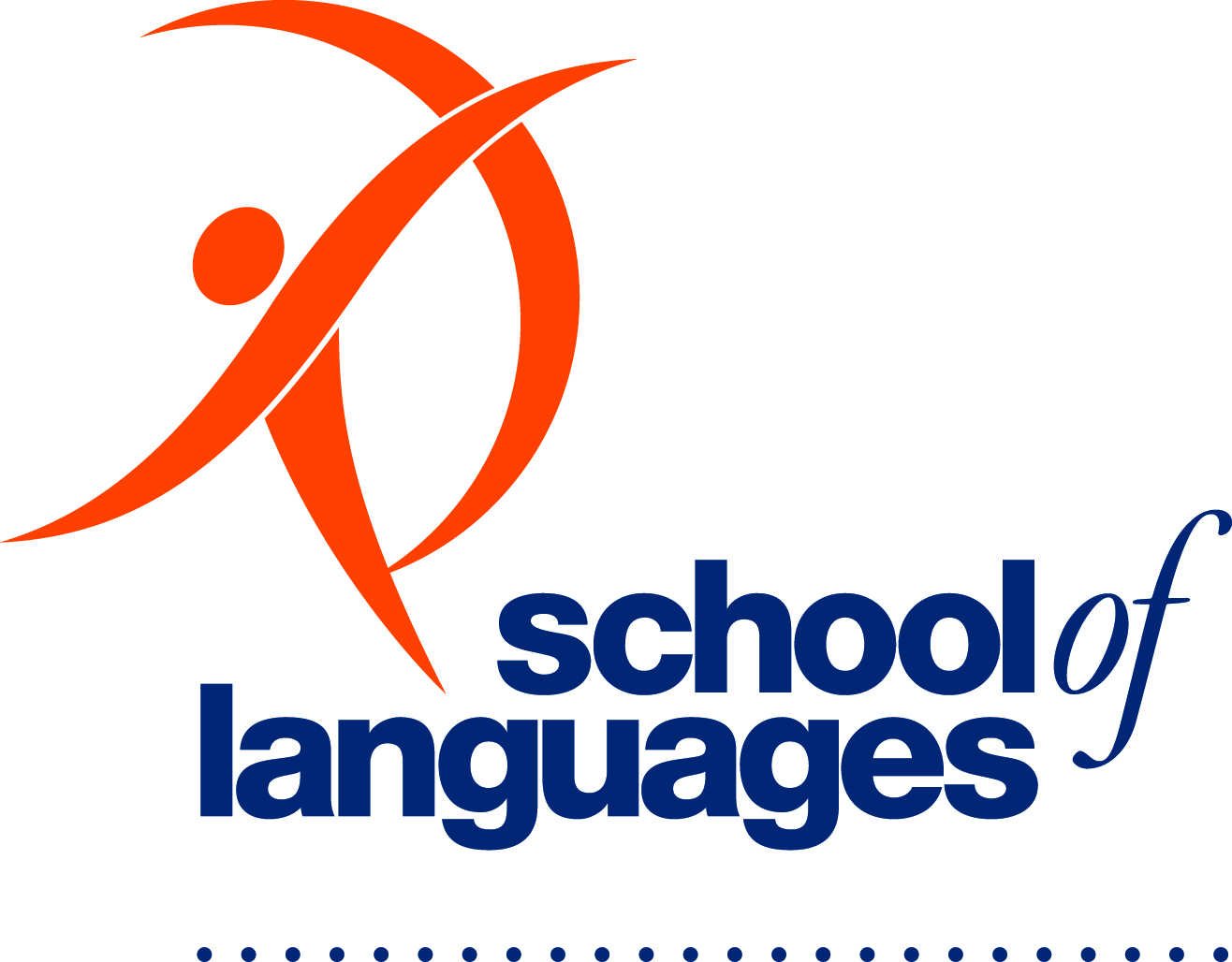 Thank you for considering becoming a volunteer for the Department for Education. Please complete and return this form to the School of Languages.Are you a parent/guardian of a child at the School of Languages?    No      Yes  Given and Family Name of your child: __________________________________________________If you are a parent or guardian of the child, in whose class you will be volunteering, you do not require a DHS child related employment screening.If you are a family member of the student (ie aunt, uncle, grandparent) then you require a DHS child related employment screening. (available at: www.dcsiscreening.sa.gov.au/SCHome)All volunteers must complete Responding to Abuse and Neglect training. (The https://www.plink.sa.edu.au/pages/signup.jsf takes about 90 minutes and includes an assessment.)I would like to work as a volunteer 	in the 	_________________________ (language) class 						at _____________________________ (teaching centre) 						with ___________________________ (teacher).Your personal detailsAre you a parent or guardian of a child at this location?  Yes 	No  Your volunteering, employment or study details How can you connect with our community?ScreeningYour personal referees We will contact these people to find out a bit more about you. It’s okay if it’s someone at our site who already knows you. We just need at least one person’s details.Referee 1Referee 2 Volunteer declaration – confidentialTo make sure we meet our commitment to child safety, we need this information and declaration from you.If you have any questions about this declaration, you can talk to a site leader about it. Note: If you answered ‘yes’ to any of the above questions, you might be asked for more details, including any relevant documentation, before you can be placed as a volunteer.I confirm and declare that to the best of my knowledge I have truthfully answered all questions.I understand that if I provide any false or misleading information I cannot start or stay on as a volunteer.  Your signature: 		Date: 	 (day/month/year)Please forward this completed form (all three pages) to the School of Languages and arrange for an interview with the Assistant Principal: Student and Staff Services.Next steps:  Have an interview  Complete a Relevant History Screening when required  Reference Checks done by School of LanguagesComplete online Responding to Abuse and Neglect-Education and Care Induction for Volunteers Be provided with a Role DescriptionComplete online general induction at the siteComplete induction at the siteSign a volunteer agreement signed with the Assistant PrincipalCommence volunteer role once approved by the Assistant Principal For further information about Volunteering contact the School of Languages. The information you provide will be treated sensitively and confidentiality according to the State Records Act 1997 and the Information Privacy Principles Instruction.OFFICE USE ONLYAssistant Principal: 	Proof of ID sighted  	File created and stored securely and confidentially Given name:Preferred name for name badge:Family name:Preferred name for name badge:Home address:Date of birth:Home address:Female / male / gender of choice:  Postal address:Same as above  Home phone:Postal address:Same as above  Mobile:Email address:Emergency contact name:Emergency contact  phone:Do you have any psychological or medical conditions that might affect your ability to volunteer? Or anything we need to know in case of an emergency?  For example: diabetes, severe food allergy, asthma, epilepsy                                     Yes 	No  (If yes please give details below and discuss at your interview.) Do you have any psychological or medical conditions that might affect your ability to volunteer? Or anything we need to know in case of an emergency?  For example: diabetes, severe food allergy, asthma, epilepsy                                     Yes 	No  (If yes please give details below and discuss at your interview.) Do you have any psychological or medical conditions that might affect your ability to volunteer? Or anything we need to know in case of an emergency?  For example: diabetes, severe food allergy, asthma, epilepsy                                     Yes 	No  (If yes please give details below and discuss at your interview.) Do you have any psychological or medical conditions that might affect your ability to volunteer? Or anything we need to know in case of an emergency?  For example: diabetes, severe food allergy, asthma, epilepsy                                     Yes 	No  (If yes please give details below and discuss at your interview.) Do you need any special assistance because of a disability?                                       Yes 	No   (If yes please give details below and discuss at your interview.)Do you need any special assistance because of a disability?                                       Yes 	No   (If yes please give details below and discuss at your interview.)Do you need any special assistance because of a disability?                                       Yes 	No   (If yes please give details below and discuss at your interview.)Do you need any special assistance because of a disability?                                       Yes 	No   (If yes please give details below and discuss at your interview.)Tell us about something you’ve done recentlyTell us about something you’ve done recentlyName of organisation:Organisation phone: Your country of birth:Are you of Aboriginal and/or Torres Strait Islander origin? Yes 	No  	Not stated Languages you speak other than English: Availability:What days and times do you think you could volunteer?Tell us about yourself:  
List a few things that you can contribute to your role as a volunteer. For example, mentoring, gardening, storytelling, administration, sport and so on.Volunteering with us might mean that you need a relevant history screening.  You understand that if a screening is needed you will not be able to start volunteering until a clearance has been received.  Yes 	No  Name: Email or phone: How do you know this person? friend	 relative	 employer	 volunteer coordinator	 other (please specify):How do you know this person? friend	 relative	 employer	 volunteer coordinator	 other (please specify):Name: Email or phone: How do you know this person? friend	 relative	 employer	 volunteer coordinator	 other (please specify):How do you know this person? friend	 relative	 employer	 volunteer coordinator	 other (please specify):Have you ever been investigated, arrested, reported for or pleaded or found guilty of any criminal offence including any traffic offences (not including parking infringements)?Yes 	No Have you ever been dismissed or resigned from any employment or a volunteer role in response to or following allegations of improper conduct relating to children?Yes 	No   Have you ever been the subject of allegations or an investigation or any other process relating to alleged misconduct by you as a volunteer or an employee?Yes 	No   Have you ever been the subject of allegations of inappropriate conduct of a violent or sexual nature towards or in relation to anyone?Yes 	No Have you ever been refused a child related employment screening or working with children check in South Australia or in another Australian jurisdiction?Yes 	No You understand that if the information in this application or declaration changes, it is your responsibility to advise the DECD site leader as soon as possible.Yes 	No 